Arithmetic test 7 answers.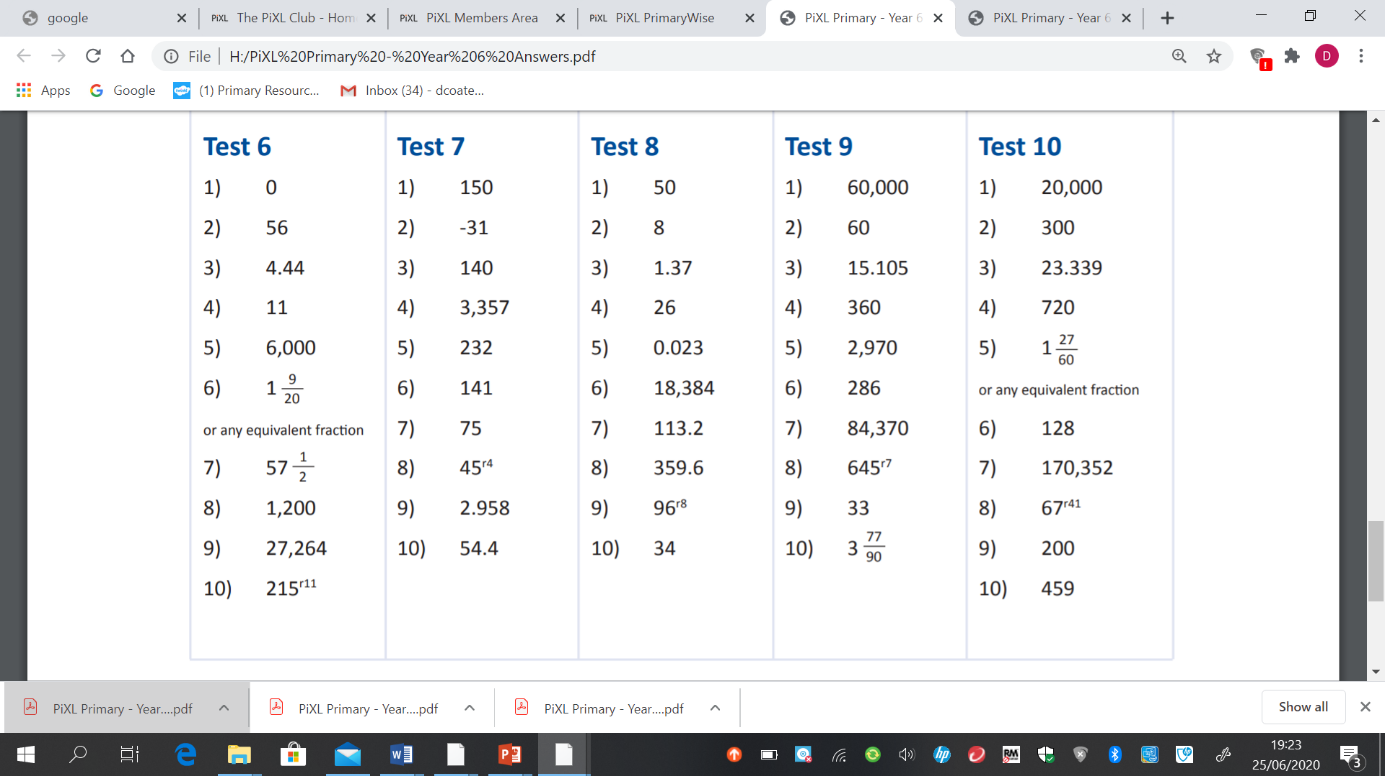 